SEMANA DEL 28 DE MARZO AL 1 DE ABRIL DEL 2022PLAN DE TRABAJO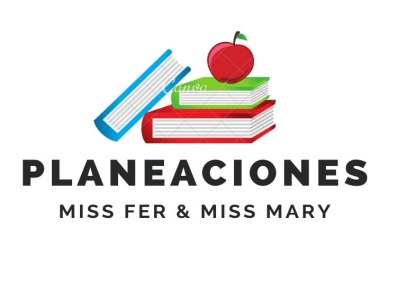 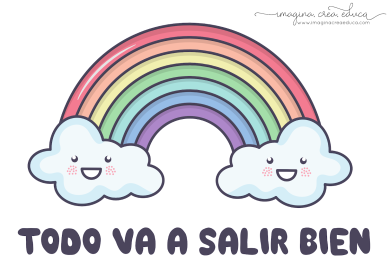 ESCUELA PRIMARIA:_______________________________	QUINTO GRADO	MAESTRA:____________________Anexo #1 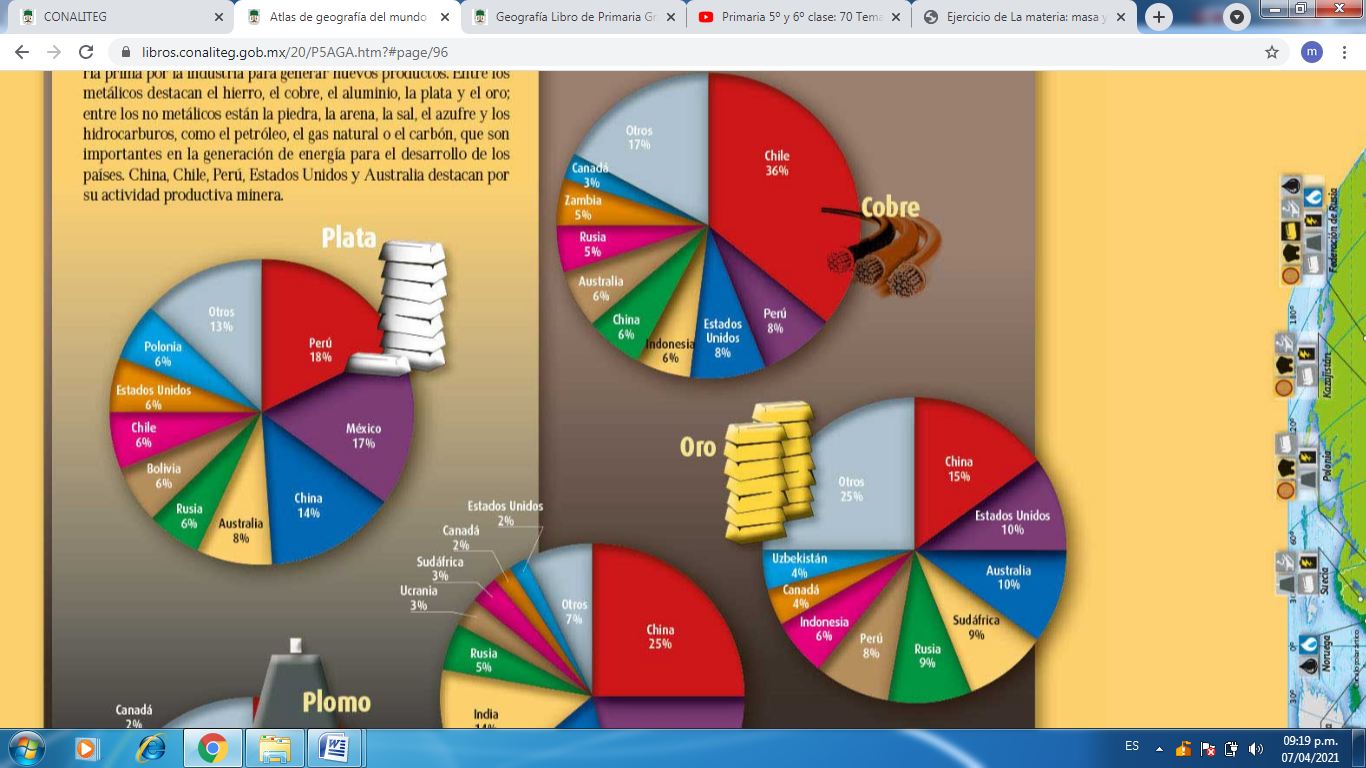 Anexo #1 Anexo #2Completar el texto colocando en las lineas las palabras correspondientes.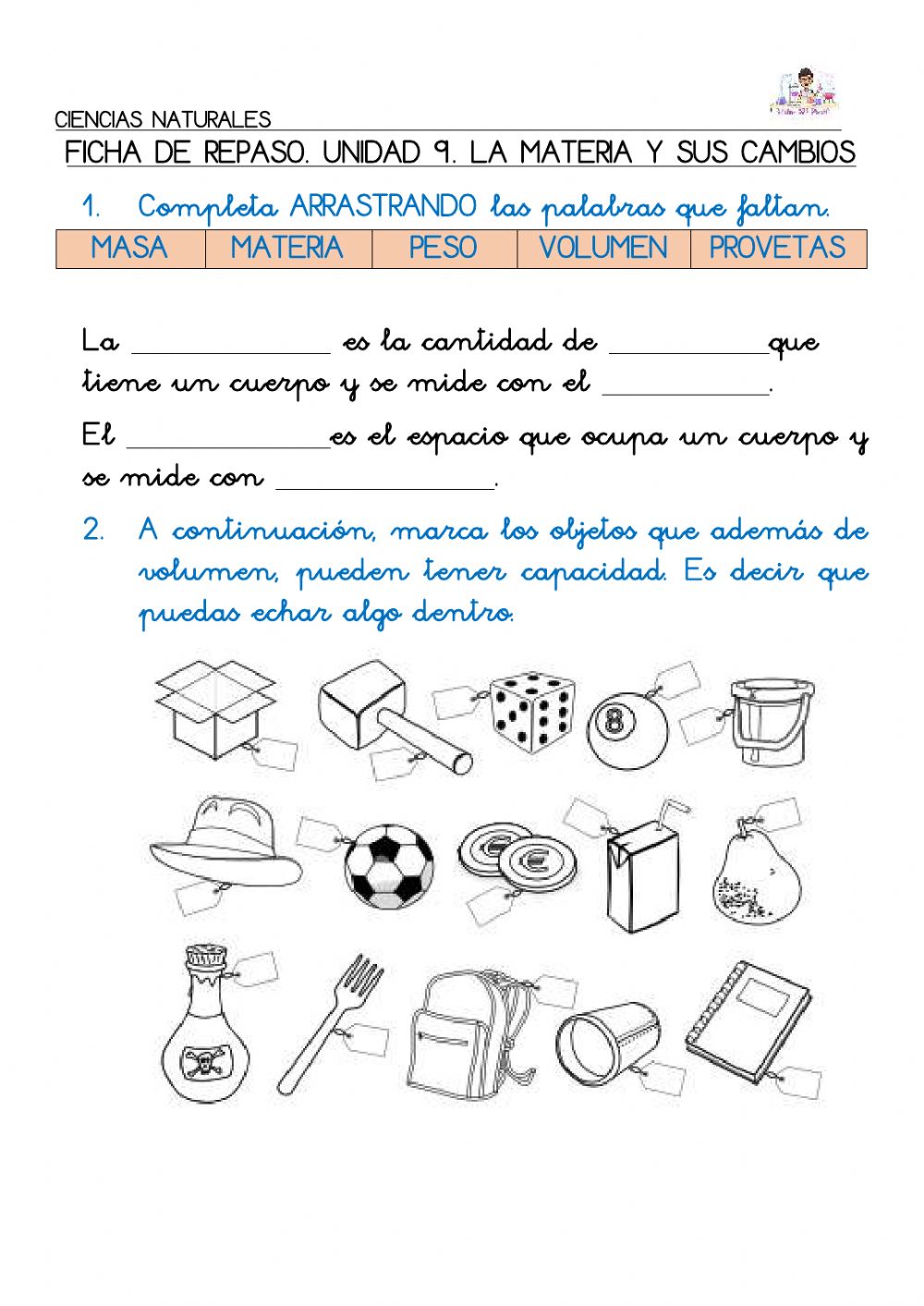 ASIGNATURAAPRENDIZAJE ESPERADOACTIVIDADESSEGUIMIENTO Y RETROALIMENTACIÓNLUNESEducación socioemocional Argumenta sobre las diversas emocionesrelacionadas con la sorpresa, identifica laintensidad de cada una y cómo las puede aprovechar para su bienestar.Realizar las siguientes preguntas al grupo:¿Te gustan las sorpresas? ¿Por qué?¿Alguna vez tú has dado una sorpresa a tus padres o familiares?¿Qué sientes cuando te dan un regalo que no esperabas?Recordar una situación en donde experimentaron la emoción de sorpresa, escribirlo en el cuaderno.LUNESCiencias naturales Identifica la relación entre la masa y el volumen de objetos de diferentes materialesResolver la actividad  sobre masa y volumen la cual se encuentra ubicada en el anexo #2  al final de este documento.Analizar las respuestas en plenaria para su retroalimentación.LUNESGeografía Reconoce la distribución de los recursos minerales y energéticos, así como los principales espacios industriales en loscontinentesColoca el concepto donde corresponda: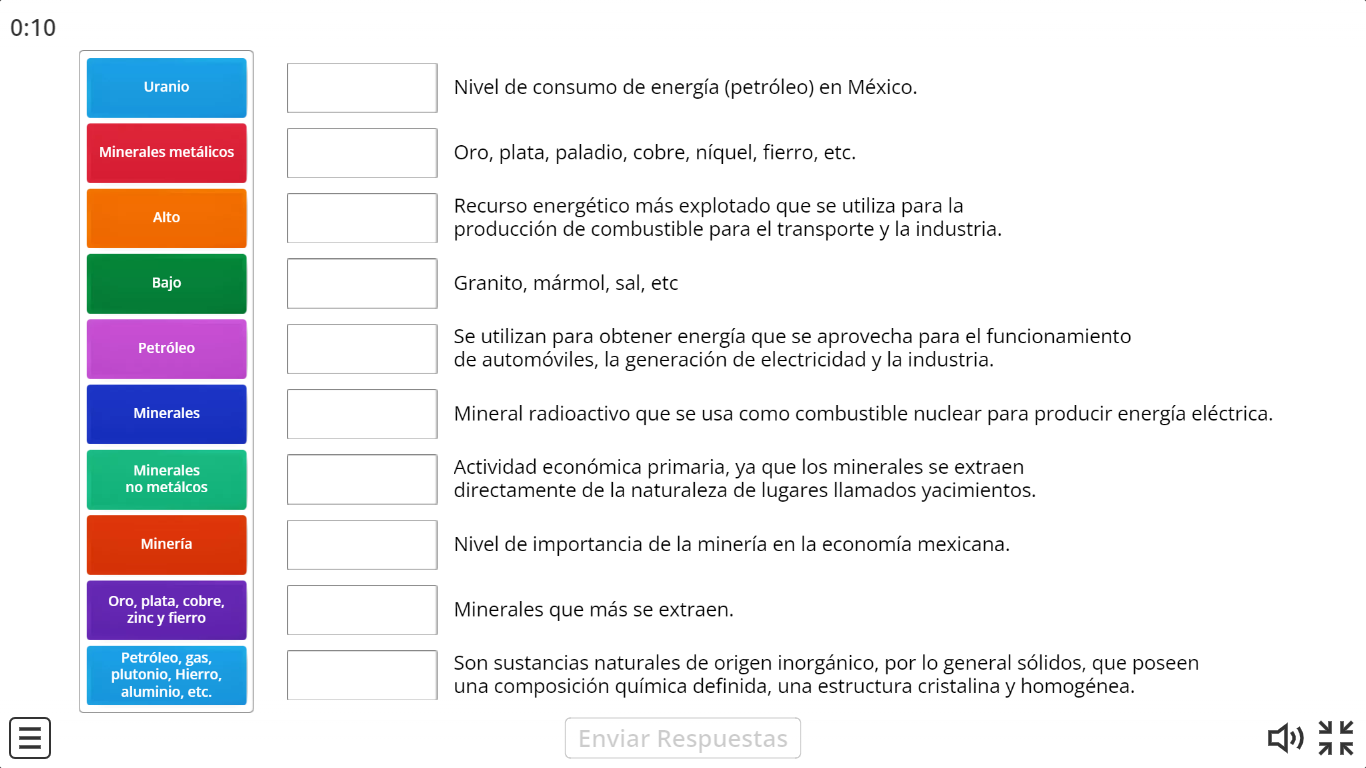 Analizar las respuestas en plenaria para su retroalimentación.LUNESVida saludableDiseña menús para incrementar en su refrigerio escolar, el consumo de agua simple potable, frutas, verduras, cereales enteros e integrales, leguminosas y pescado, con base en una guía alimentariaPlaticar con los alumnos sobre los beneficios de los  alimentos saludables y en que nos perjudica consumir alimentos chatarra. Elaborar en el cuaderno un anuncio en donde se dé a conocer las desventajas de consumir alimentos procesados y las ventajas de consumir alimentos frescos y saludables. ASIGNATURAAPRENDIZAJE ESPERADOACTIVIDADESSEGUIMIENTO Y RETROALIMENTACIÓNSEGUIMIENTO Y RETROALIMENTACIÓNMARTESMatemáticas Analiza procedimientos para resolver problemasde proporcionalidad del tipo valor faltante (suma término a término, cálculo de un valor intermedio, aplicación del factor constante) Resolver los siguientes problemas matemáticos en el cuaderno.Alberto es un microempresario que vende empanadas de cajeta a $5 pesos para ayudar a sus abuelos, por cada empanada que vende el gana $2 pesos. ¿Cuánto Ganará si vende 15?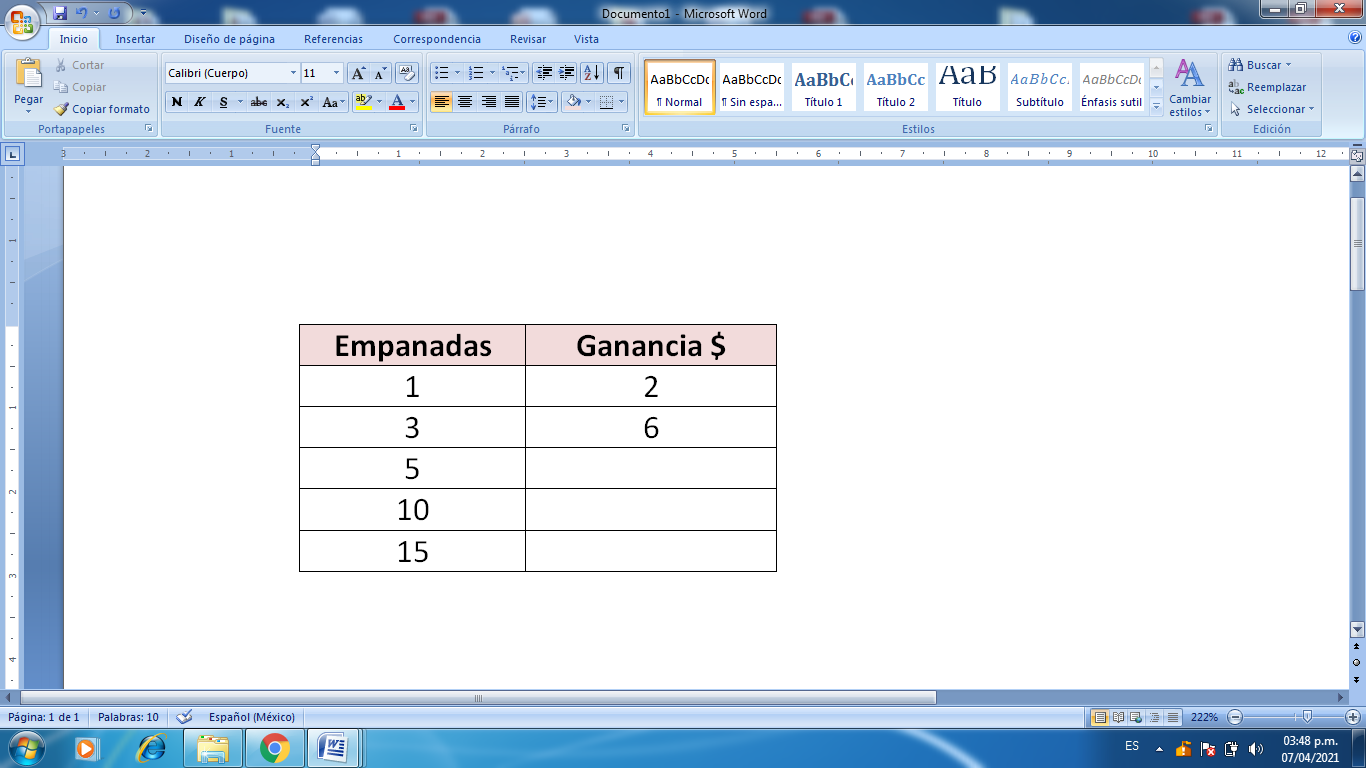 Resolver los desafíos matemáticos #55 “Valor intermedio” y #56 “Ahorro compartido” los cuales se encuentran ubicados en las páginas 106 y 107 del libro de texto.Analizar las respuestas en plenaria para su retroalimentación.MARTESCiencias naturalesIdentifica la relación entre la masa y el volumen de objetos de diferentes materialesAnota la siguiente información en tu cuaderno:Masa: Es la cantidad de material que contienen los objetos, para determinar la masa de los objetos se utiliza la balanza. Volumen: Son los cuerpos que ocupan un espacio, por ejemplo, si comparamos un balón de básquetbol y una pelota de tenis, podemos notar que el balón de basquetbol tiene más volumen. 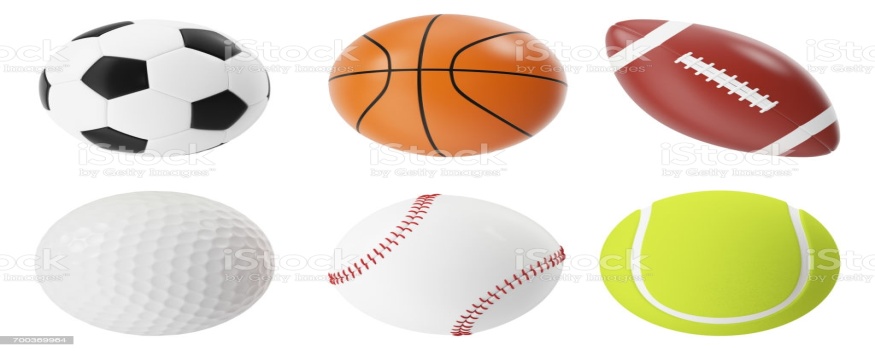 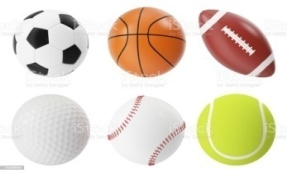 Elegir falso o verdadero según corresponda: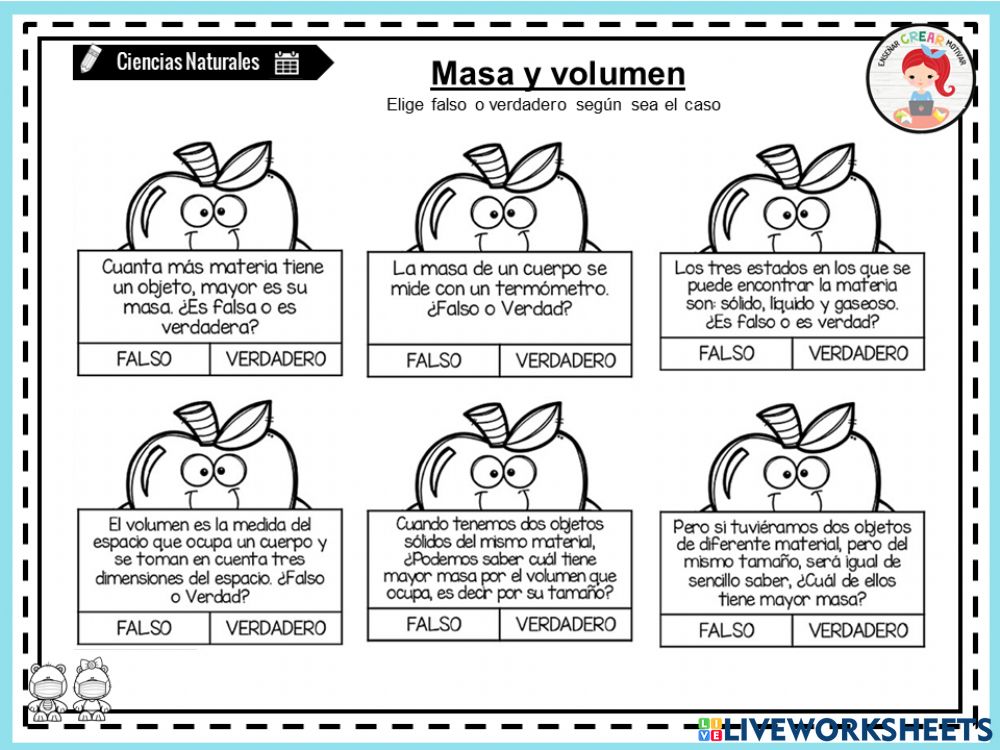 Analizar las respuestas en plenaria para su retroalimentación. MARTESLengua maternaIdentifica las características y función de los artículos dedivulgaciónResponder en el cuaderno los siguientes cuestionamientos:¿Qué es un artículo de divulgación?¿Para qué sirve un artículo de divulgación?¿Has leído alguno?¿Sobre qué tema?¿Te resulto interesante la información?Leer el artículo de divulgación “Energía del viento” el cual se encuentra ubicado en las páginas 116 a la 119 del  libro de texto.Posteriormente subrayar las ideas que te parecieron más interesantes y anotarlas en el cuaderno.   Analizar las respuestas en plenaria para su retroalimentación. MARTESHistoria Ubica la formación de instituciones en el MéxicoPosrevolucionario aplicando los términos década y años, e identifica cambios en la distribución poblacional.Observar con atención la imagen que ilustra la entrada del bloque IV y contestar las siguientes preguntas en el cuaderno:¿Quiénes aparecen en el mural?¿Cómo visten?¿Qué actividades están haciendo?¿A qué grupo social pertenecen?¿Qué aspectos de la vida cotidiana se aprecian?Leer el texto “Panorama del periodo, ubicación temporal y espacial de los principales acontecimientos del México pos revolucionario a principios de los ochenta” el cual se encuentra ubicado en la página 112 del libro de Historia. Posteriormente elaborar en el cuaderno un dibujo en donde plasmes lo que comprendiste del texto leído anteriormente, así mismo anotar las ideas más importantes para su reflexión grupal.Exponer los trabajos en plenaria para su retroalimentación.ASIGNATURAAPRENDIZAJE ESPERADOACTIVIDADESSEGUIMIENTO Y RETROALIMENTACIÓNSEGUIMIENTO Y RETROALIMENTACIÓNMIÉRCOLES Geografía Reconoce la distribución de los recursos minerales y energéticos, así como los principales espacios industriales en loscontinentesObserva los porcentajes de cobre, plata y oro los cuales se encuentran ubicados en el anexo #1 al final de este documento,  posteriormente responder las siguientes preguntas en el cuaderno:1.- ¿Qué país es el principal productor de plata?2.- ¿Cuáles es el país que produce más cobre en el mundo?3.- ¿Cuáles son los países que producen un 10% de oro en el mundo?4.- ¿Qué materiales se extraen en México?5.- ¿Qué minas conoces?Analizar las respuestas en plenaria para su retroalimentación.MIÉRCOLES Matemáticas Analiza las similitudes y diferencias entre el sistema decimal de numeración y algunos sistemas de numeración no posicionales, como el egipcio o el romanoResolver los  desafíos matemáticos #57 “Más problemas” y #58 “Numero de cifras” los  cuales se encuentran ubicados en las página 108, 110 y 111 del  libro de texto. Analizar las respuestas en plenaria para su retroalimentación.MIÉRCOLES Formación Cívica y ética.Evalúa situaciones de aplicación justa o injustade las normas y leyes, y construye colectivamente razonamientos paragarantizar que su aplicación sea justaLeer en compañía de manera grupal la situación de Rosa, que se encuentra en  la página 96 del libro de Formación Cívica y Ética. Posteriormente contestar la actividad de la página 97. MIÉRCOLES Lengua materna Identifica las características y función de los artículos de divulgación.Los artículos de divulgación científica son textos informativos que están basados en proyectos de investigación, artículos científicos o en argumentos que parten de la ciencia. Su finalidad principal es difundir la investigación de una manera accesible para que sea comprensible por el público general.Con base en el artículo de divulgación que se analizo anteriormente “Energía del viento” (páginas 116-119) responder las siguientes preguntas en el cuaderno. 1.- ¿El texto está dirigido a especialistas o a personas que no conocen mucho del tema?2.- ¿Qué información transmite?3.- ¿Cual es la función de las imágenes que aparecen en el texto?4.- ¿Cuál es el propósito del texto?Analizar las respuestas en plenaria para su retroalimentación. MIÉRCOLES Cívica y Ética en dialogo Evalúa situaciones de aplicación justa o injusta de las normas y leyes, yconstruye colectivamenterazonamientos para garantizar que su aplicación sea justaDictar el siguiente texto a los alumnos:Los ciudadanos somos los principales responsables de exigir que las leyes se cumplan. Para que eso ocurra, es necesario conocerlas, involucrarnos y generar propuestas para hacerlas valer. Pedir a los alumnos que piensen en algún problema de convivencia que ha ocurrido en su escuela en donde no se aplicó el reglamento. Realizar una sugerencia para dar solución al problema anterior. ASIGNATURAAPRENDIZAJE ESPERADOACTIVIDADESSEGUIMIENTO Y RETROALIMENTACIÓNSEGUIMIENTO Y RETROALIMENTACIÓNJUEVESMatemáticas Analiza las similitudes y diferencias entre el sistema decimal de numeración y algunos sistemas de numeración no posicionales, como el egipcio o el romano.Resolver el desafío matemático #59 “Los números romanos” el cual se encuentra ubicado en las páginas 113 y 114  del libro de texto. Analizar las respuestas en plenaria para su retroalimentación.JUEVESHistoria Identifica las causas de la lucha por el poder entre los caudillos posrevolucionariosy las condiciones en que se creó el Partido Nacional Revolucionario (PNR) y el surgimiento de los partidos de oposiciónLeer el tema “De los caudillos al presidencialismo” el cual se encuentra ubicado en las páginas 118 y 119 del libro de Historia. Posteriormente responder las siguientes preguntas en el cuaderno:1.- ¿Qué se dispuso a llevar a cabo en la constitución de 1917?2.- ¿A qué opositores se enfrento el presidente Venustiano Carranza?3.- ¿Por qué tuvo que huir el presidente Venustiano Carranza de la capital?4.- ¿En qué año fue presidente de México el general Álvaro Obregón?5.- ¿Qué beneficios trajo al país el presidente Álvaro Obregón? Analizar las respuestas en plenaria para su retroalimentación.JUEVESLengua Materna Identifica las características y función de los artículos de divulgación.Leer y analizar el texto “los artículos de divulgación científica” el cual se encuentra ubicado en la página 121 del libro de texto. Posteriormente copiar  en el cuaderno los elementos que componen la estructura de un artículo de divulgación: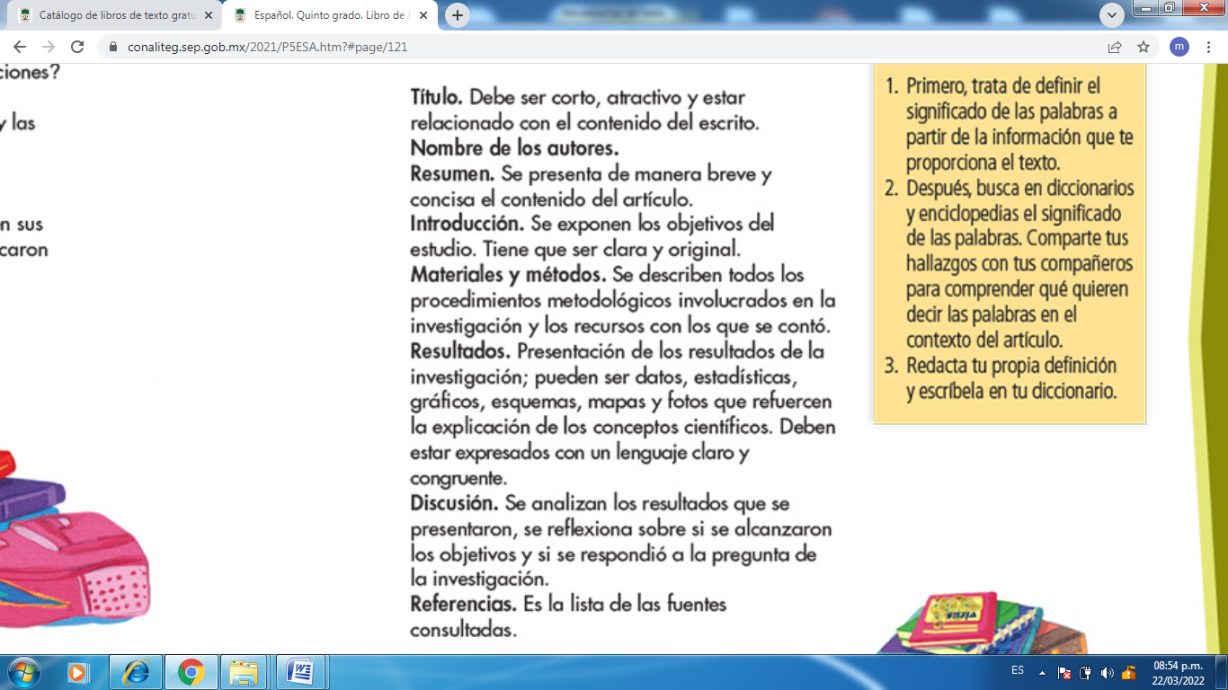 Unir con una línea la respuesta que corresponda: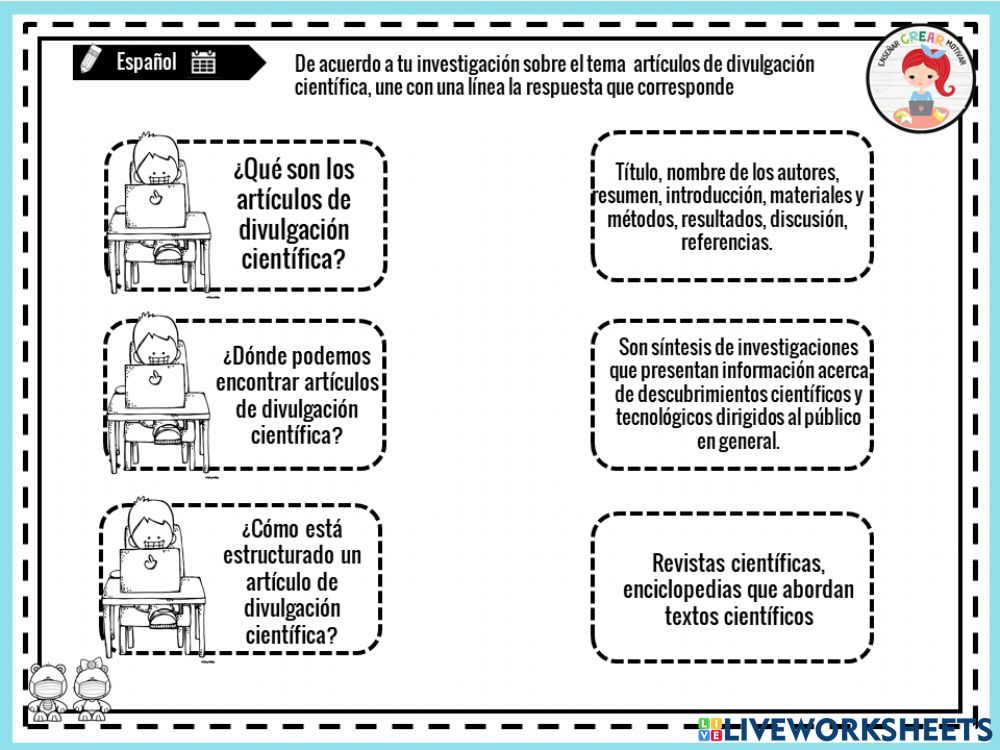 Analizar las respuestas en plenaria para su retroalimentación.JUEVESArtes Participa en la creación de sonidos incidentales en una pieza seleccionadaCopiar el siguiente texto en el cuaderno. Los sonidos incidentales.Son sonidos producidos por la acción de los personajes, pasos, ropa, ruidos de manipulación. Expresan corporalidad o presencia física, en consecuencia contribuyen al realismo de la escena. Escribir un ejemplo de sonido incidental de alguna película, caricatura o programa que recuerden.JUEVESASIGNATURAAPRENDIZAJE ESPERADOACTIVIDADESSEGUIMIENTO Y RETROALIMENTACIÓNSEGUIMIENTO Y RETROALIMENTACIÓNVIERNESLengua materna Reflexiona sobre las prácticas culturales de sucomunidad.En equipo completar el siguiente recuadro sobre las costumbres que se tienen en su comunidad de origen: Realizar un dibujo donde se represente la información recabada anteriormente.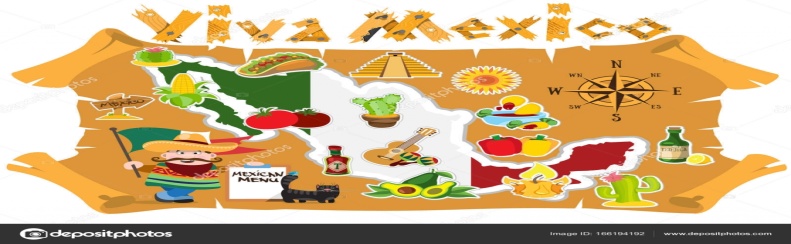 Analizar las respuestas en plenaria para su retroalimentación. VIERNESMatemáticas Analiza las similitudes y diferencias entre el sistema decimal de numeración y algunos sistemas de numeración no posicionales, como el egipcio o el romano Leer la información sobre los números egipcios que aparece en la página 115 del libro de texto y anotarla en el cuaderno.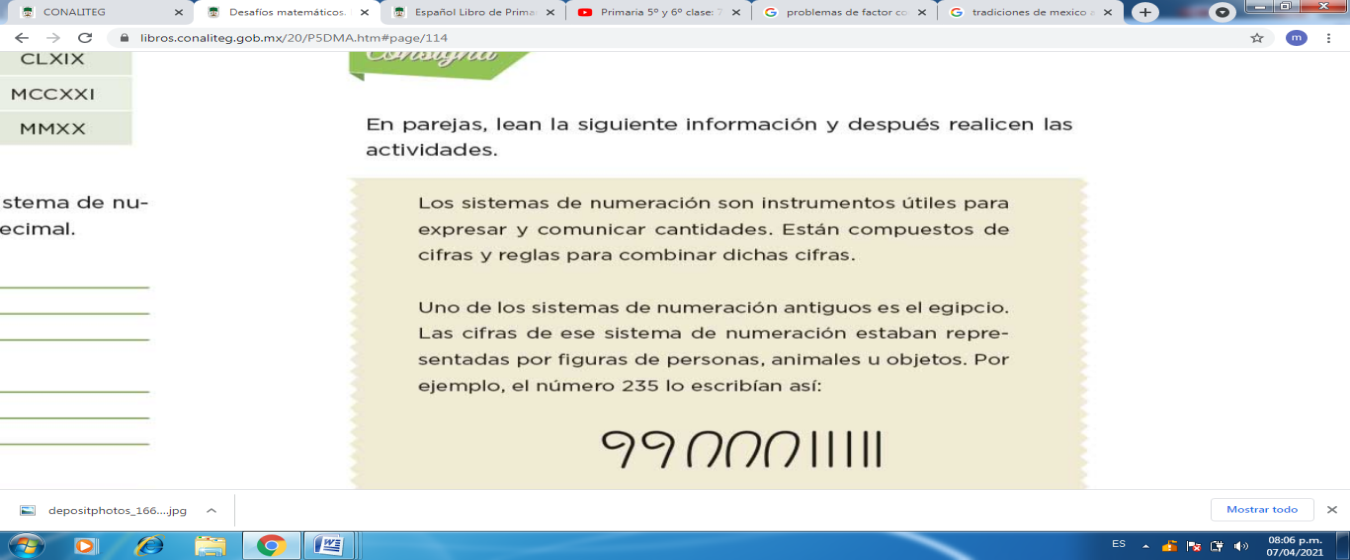 Posteriormente resolver el desafío matemático #60 “Sistema Egipcio” el cual se encuentra ubicado en las páginas  115 y 116 del libro de texto.Analizar las respuestas en plenaria para su retroalimentación.VIERNESEducacion socioemocional Argumenta sobre las diversas emocionesrelacionadas con la sorpresa, identifica laintensidad de cada una y cómo las puede aprovechar para su bienestar.Emoción de sorpresa.Nos asombramos cuando vemos algo por primera vez, cuando nos ocurren cosas que no esperábamos, cuando aprendemos algo o conseguimos hacer algo que creíamos muy difícil, cuando algo fuera de lo normal ocurre. Incluso, cuando nos dicen algo que no esperábamos oír.Anota en tu cuaderno 5 situaciones que recuerdes en donde sentiste la emoción de sorpresa. VIERNESVida saludable Diseña menús para incrementar en su refrigerio escolar, el consumo de agua simple potable, frutas, verduras, cereales enteros e integrales, leguminosas y pescado, con base en una guía alimentariaElabora un Cartel llamativo en donde invites a los integrantes de tu familia a cuidar el agua. Deberá tener información precisa y clara, además de agregar imágenes coloridas. Al finalizar el cartel colócalo a la vista de todos para crear conciencia de la importancia de cuidar el agua. 